	                       					                             Krosno Odrzańskie, 27.03.2024 r.Zapytanie ofertowe nr 1a/AI/2024na zawarcie umów dotyczących zatrudnienie wykonawców na stanowiska specjalistów w ramach projektu                              pn. „Równość szans”	Dyrektor Powiatowego Centrum Pomocy Rodzinie w Krośnie Odrzańskim zaprasza do składania ofert      na zawarcie umów dotyczących zatrudnienie wykonawców na stanowiska specjalistów w ramach realizacji projektu                       pn. „Równość szans” współfinansowanego ze środków Unii Europejskiej w ramach programu: Fundusze Europejskie dla Lubuskiego 2021-2027.Tryb udzielenia zamówienia:Niniejsze postępowanie udzielane jest w trybie zapytania ofertowego.Zamawiający dopuszcza możliwość składania ofert częściowych.II. Opis przedmiotu zamówienia:1. Przedmiotem postępowania jest wybór wykonawców na realizację usług specjalistów w ramach realizacji projektu pn. „Równość szans” współfinansowanego ze środków Unii Europejskiej w ramach programu: Fundusze Europejskie dla Lubuskiego 2021-2027.Projekt pn. „Równość szans” zakłada działania, które powinny być oparte na wspieraniu aktywnego włączenia społecznego uczestników projektu w celu promowania równości szans, niedyskryminacji i aktywnego uczestnictwa, oraz zwiększanie zdolności do zatrudnienia, w szczególności grup w niekorzystnej sytuacji.Projekt zakłada działania w celu wykorzystania potencjałów poszczególnych osób i grup, wdrażanie zindywidualizowanych usług aktywizacji edukacyjnej, zdrowotnej, zawodowej i społecznej. Rezultatem podjętych działań ma być nabycie, przywrócenie lub wzmocnienie kompetencji społecznych, zaradności, samodzielności           i aktywności społecznej, a także podnoszenie kwalifikacji zawodowych oraz ich lepsze dopasowanie do potrzeb lokalnego rynku pracy.2. Świadczenie usług obejmuje prowadzenie usług specjalistów dla Uczestników projektu z terenu powiatu krośnieńskiego w szczególności rodzin zastępczych, dzieci w pieczy zastępczej, osób doświadczających przemocy, usamodzielniających się wychowanków oraz innych osób znajdujących się w niekorzystnej sytuacji. Oddziaływania realizowanego projektu obejmują nie tylko grupę docelową, ale także otoczenie - szczególnie członków rodzin.Docelowa grupa uczestników w całym okresie realizacji projektu „Równość szans” wynosi min. 60 uczestników.3. Świadczenie usług odbywać się będzie na podstawie zawartej umowy, w terminie od dnia podpisania umowy  do 19.12.2025 r. Usługi będą realizowane na terenie Powiatu Krośnieńskiego w miejscu wskazanym przez Wykonawcę i zaakceptowanym przez Zamawiającego lub w siedzibie wskazanej przez Zamawiającego.4. Potencjalny Wykonawca w treści przekazanej oferty winien przedstawić propozycję cenową za wykonanie przedmiotu zamówienia w formie stawki brutto za 1 godzinę zegarową na formularzu ofertowym stanowiącym załącznik nr 1 do niniejszego zapytania ofertowego oraz niezbędne dokumenty potwierdzające wykształcenie oraz doświadczenie swoje lub personelu, którym dysponuje.Przedmiotem zamówienia jest zawarcie umów dotyczących zatrudnienia specjalistów na stanowiska:• Rehabilitant;• Prawnik;• Dietetyk;w ramach projektu pn. „Równość szans” współfinansowanego ze środków Unii Europejskiej w ramach programu: Fundusze Europejskie dla Lubuskiego 2021-2027.Opis stanowisk:Rehabilitant;Zadania:- wykonywanie usług indywidualnych  na rzecz uczestników projektu w wymiarze 175 h w czasie trwania umowy,- współpraca z personelem projektu.Wymagania:- przedstawienie koncepcji działań z Uczestnikami projektu w ramach zajęć indywidualnych,- posiadanie kwalifikacji do pracy jako rehabilitant, potwierdzone kopiami dyplomów, świadectw lub innych  Dokumentów,- co najmniej  6-miesięczne doświadczenie w pracy na danym stanowisku, potwierdzone m.in. kopiami umów o  pracę, zakresu obowiązków, umów cywilnoprawnych, referencji, listów polecających, itp.,- przedstawienie dokumentów potwierdzających zdobyte wykształcenie, uprawnienia oraz doświadczenie.Prawnik;Zadania:- wykonywanie usług indywidualnych i grupowych na rzecz uczestników projektu w wymiarze  80 h w czasie trwania umowy,- współpraca z personelem projektu.Wymagania:- przedstawienie koncepcji działań z Uczestnikami projektu w ramach zajęć indywidualnych i grupowych (np. edukacja prawna, pomoc w tworzeniu pism, wniosków, interpretacja przepisów itp.),- wykształcenie wyższe kierunkowe, umożliwiające prowadzenie zajęć jako prawnik, potwierdzone kopiami  dyplomów, zaświadczeń o ukończonych studiach podyplomowych, kursów, szkoleń itp.,- co najmniej  6-miesięczne doświadczenie w pracy na danym stanowisku, potwierdzone m.in. kopiami umów    o pracę, zakresu obowiązków, umów cywilnoprawnych, referencji, listów polecających, itp.,- przedstawienie dokumentów potwierdzających zdobyte wykształcenie oraz doświadczenie.Dietetyk;Zadania:- wykonywanie usług indywidualnych i grupowych na rzecz uczestników projektu w wymiarze  70 h w czasie trwania  umowy,- współpraca z personelem projektu.Wymagania:- przedstawienie koncepcji działań z Uczestnikami projektu w ramach zajęć indywidualnych i grupowych,- co najmniej  6-miesięczne doświadczenie w pracy na danym stanowisku, potwierdzone m.in. kopiami umów   o pracę, zakresu obowiązków, umów cywilnoprawnych, referencji, listów polecających, itp.,- przedstawienie dokumentów potwierdzających zdobyte wykształcenie, uprawnienia oraz doświadczenie.UWAGA! Zamawiający dopuszcza możliwość składania ofert częściowych.Wykonawca zdolny do wykonania zamówienia w całości składa ofertę na wszystkie stanowiska lub wykonawca składa ofertę częściową na konkretne stanowisko.III. Termin realizacji zamówienia:Realizacja zamówienia rozpocznie się od dnia podpisania umowy i będzie trwała do 19.12.2025 r.IV. Warunki dodatkowe:1. Wykonawca wskaże w ofercie cenę brutto w zł za jedną roboczogodzinę pracy.2. Wykonawca wskaże w ofercie, czy w zakresie zamówienia prowadzi działalność gospodarczą. W takim przypadku należy zaznaczyć odpowiednią opcję.3. Oferta musi być sporządzona w języku polskim w formie pisemnej na Formularzu stanowiącym Załącznik nr 1 do niniejszego ogłoszenia.4. Koszty przygotowania oferty obciążają Wykonawcę.5. Zamawiający zastrzega sobie prawo zmiany treści zapytania ofertowego. W przypadku zmiany Zamawiający uwzględni informację o zmianie, zawierającą datę upublicznienia zmienionego zapytania  ofertowego oraz opis dokonanych zmian. Zamawiający przedłuży termin składania ofert o czas niezbędny do przygotowania oferty, jeżeli jest to konieczne z uwagi na zakres wprowadzonych zmian. Wszelkie zmiany opublikowane zostaną                              w miejscu publikacji zapytania ofertowego.6. Zamawiający odrzuca oferty, jeżeli:a) Została złożona przez wykonawcę wykluczonego z udziału w postępowaniu.b) Jest nieważna na podstawie odrębnych przepisów.7. Oferty Wykonawców wykluczonych zostają odrzucone.8. Zamawiający wyklucza z postępowania wykonawców, którzy są powiązani osobowo lub kapitałowo                             z Zamawiającym (oświadczenie - zał.).V. Ocena ofertyKryteria oceny i opis sposobu przyznawania punktacjiZamawiający dokona oceny w oparciu o analizę formularza ofertowego, stanowiącego Załącznik nr 1                            do Zapytania ofertowego nr 1a/AI/2024.Kierownik Projektu zastrzega sobie prawo do weryfikacji oświadczeń złożonych przez Wykonawcę. Wagi punktowe przypisane do poszczególnych kryteriów oceny ofert:
- Kryterium nr 1: Cena – maximum 70 pkt, punkty przyznawane będą wg wzoru:Najniższa oferowana cena brutto na dane stanowisko---------------------------------------------------------------------------------x 70 = liczba pkt Cena brutto badanej oferty (dot. danego stanowiska)- Kryterium nr 2: Doświadczenie osoby wskazanej do realizacji zamówienia w zakresie danego stanowiska – maximum 30 pkt., punkty przyznawane będą za posiadane doświadczenie w zakresie danego stanowiska:powyżej 5 lat – 30 pkt.od 2 do  5 lat – 20 pktod 6 miesięcy do 2 lat – 10 pkt.Maksymalna liczba pkt do uzyskania wynosi 100.Należy dołączyć dokumenty potwierdzające zdobyte wykształcenie oraz doświadczenie niezbędne na danym stanowisku.Pożądane przez Zamawiającego jest złożenie w ofercie spisu treści z wyszczególnieniem ilości stron wchodzących w skład oferty.VI. Opis warunków udziału w postępowaniu1. O udzielenie zamówienia mogą ubiegać się Wykonawcy, którzy nie podlegają wykluczeniu oraz spełniają warunki udziału w postępowaniu, określone w zapytaniu ofertowym.2. Zamawiający dokona oceny, czy Wykonawca nie podlega wykluczeniu oraz spełnia warunki udziału                          w postępowaniu na podstawie złożonego przez Wykonawcę oświadczenia zawartego w Formularzu Ofertowym (oraz zał. nr 2). Informacje zawarte w oświadczeniu stanowią potwierdzenie, że Wykonawca nie podlega wykluczeniu oraz spełnia warunki udziału w postępowaniu.3. O udzielenie zamówienia mogą ubiegać się Wykonawcy, którzy posiadają zdolność techniczną i zawodową niezbędną do realizacji zamówienia. Zamawiający uzna warunek za spełniony, jeżeli Wykonawca wykaże,                 że posiada:a) minimum 6 miesięczne doświadczenie zawodowe w realizacji zadań odpowiadających zakresowi prac                   na danym stanowisku, na które aplikuje lub dysponuje osobą, która będzie realizować zadania w zakresie danego stanowiska posiadającą takie doświadczenie.VII. Wybór najkorzystniejszych ofert1. Zamawiający dokonuje wyboru ofert/y najkorzystniejszych/ej na podstawie kryterium oceny ofert.2. Za najkorzystniejsze oferty uznane zostaną oferty, które uzyskają największą ilość punktów na podstawie kryteriów oceny ofert zamieszczonych w niniejszym ogłoszeniu.3. Po rozstrzygnięciu postępowania o udzielenie zamówienia Zamawiający zawiera umowy z wybranym wykonawcą w miejscu i terminie wskazanym przez Zamawiającego.VIII. Unieważnienie postępowaniaZamawiający zastrzega sobie prawo unieważnienia postępowania bez podania przyczyny.IX. Warunki dokonywania istotnych zmian umowy1. Zamawiający przewiduje możliwość zmiany umowy, w przypadku gdy nastąpi zmiana powszechnie obowiązujących przepisów prawa w zakresie mającym wpływ na realizację przedmiotu umowy.2. Zamawiający dopuszcza istotną zmianę umowy w przypadkach, gdy:a. Wystąpią okoliczności niezależne od Wykonawcy lub wystąpi działanie „siły wyższej”, np.: katastrofalne działanie przyrody (kataklizmy, trzęsienie ziemi itp.), katastrofalne działanie ludzkości (działania wojenne itp.), zmiana przepisów prawnych, powodująca wydłużenie terminu realizacji zamówienia, zaburzenia życia zbiorowego (np. akty wandalizmu zbiorowego, kradzieże itp.), zakładając, że okoliczności te były niemożliwe do przewidzenia i niemożliwe do zapobieżenia, skutkując niemożliwością dotrzymania terminu.b. Wystąpią inne, wyjątkowo niesprzyjające okoliczności uniemożliwiające Wykonawcy wykonanie przedmiotu zamówienia. W takim przypadku strony mogą zmienić harmonogram realizacji zamówienia i/lub przesunąć termin zakończenia wykonania zawartej umowy.c. zmiany dotyczą realizacji dodatkowych usług od dotychczasowego wykonawcy, nieobjętych zamówieniem podstawowym, o ile stały się niezbędne i zostały spełnione łącznie następujące warunki: 1). zmiana wykonawcy nie może zostać dokonana z powodów ekonomicznych lub technicznych, w szczególności dotyczących zamienności usług, zamówionych w ramach zamówienia podstawowego, 2) zmiana wykonawcy spowodowałaby istotną niedogodność lub znaczne zwiększenie kosztów dla zamawiającego, 3) wartość każdej kolejnej zmiany nie przekracza 50% wartości zamówienia określonej pierwotnie w umowie,d. zmiana nie prowadzi do zmiany charakteru umowy i zostały spełnione łącznie następujące warunki: 1) konieczność zmiany umowy spowodowana jest okolicznościami, których zamawiający, działając z należytą starannością, nie mógł przewidzieć, 2) wartość zmiany nie przekracza 50% wartości zamówienia określonej pierwotnie w umowie,e. wykonawcę, któremu zamawiający udzielił zamówienia, ma zastąpić nowy wykonawca: 1) na podstawie postanowień umownych, o ile nie prowadzą one do zmiany charakteru umowy, 2) w wyniku połączenia, podziału, przekształcenia, upadłości, restrukturyzacji lub nabycia dotychczasowego wykonawcy lub jego przedsiębiorstwa, o ile nowy wykonawca spełnia warunki udziału w postępowaniu, nie zachodzą wobec niego podstawy wykluczenia oraz nie pociąga to za sobą innych istotnych zmian umowy, 3) w wyniku przejęcia przez zamawiającego zobowiązań wykonawcy względem jego podwykonawców,f. zmiana nie prowadzi do zmiany charakteru umowy i jest mniejsza od 10% wartości zamówienia określonej pierwotnie w umowie w przypadku zamówień na usługi,g. Wystąpi konieczność wprowadzenia innych zmian, które są konieczne do wprowadzenia, a nie dało się ich przewidzieć w chwili zawarcia umowy, a które to zmiany są korzystne dla Zamawiającego i zarazem nie powodują zmiany przedmiotu zamówienia.X. Sposób i forma złożenia oferty: Ofertę wraz z wymaganymi dokumentami należy dostarczyć do Zamawiającego, tj. do Powiatowego Centrum Pomocy Rodzinie w Krośnie Odrzańskim ul. Piastów 10B, 66-600 Krosno Odrzańskie, Sekretariat, pokój nr 02 lub pocztą elektroniczną na adres e-mail sekretariat@pcpr.powiatkrosnienski.pl2. Termin składania ofert upływa dnia 4 kwietnia 2024 r.3. Oferty złożone po terminie nie będą rozpatrywane.4. Wykonawca może przed terminem składania ofert zmienić lub wycofać ofertę.5. Zamawiający dopuszcza formę elektroniczną oferty. Po dokonaniu analizy ofert oraz rozpatrzeniu – przedłożonych ofert, Zamawiający poinformuje Oferentów o wyborze najkorzystniejszej oferty. Informacja o wynikach postępowania umieszczona będzie na stronie internetowej Zamawiającego: https://pcpr.powiatkrosnienski.pl Do niniejszego zapytania dodano następujące załączniki:Załącznik nr 1 - Formularz ofertowyZałącznik nr 2 - Oświadczenie			                                                   								        Dyrektor		                                                                                Powiatowego Centrum Pomocy Rodzinie w Krośnie Odrzańskim                                                                                                                Monika Grek-Piekarska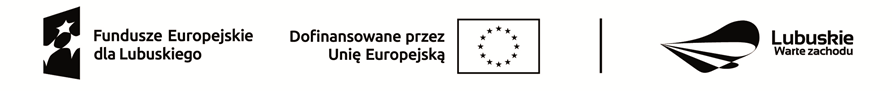 